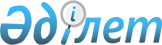 Приозерск қалалық мәслихатының 2019 жылғы 26 желтоқсандағы № 36/347 "2020 - 2022 жылдарға арналған қалалық бюджет туралы" шешіміне өзгерістер енгізу туралы
					
			Мерзімі біткен
			
			
		
					Қарағанды облысы Приозерск қалалық мәслихатының 2020 жылғы 22 шілдедегі № 40/405 шешімі. Қарағанды облысының Әділет департаментінде 2020 жылғы 24 шілдеде № 5969 болып тіркелді. Мерзімі өткендіктен қолданыс тоқтатылды
      Қазақстан Республикасының 2008 жылғы 4 желтоқсандағы Бюджет кодексіне, Қазақстан Республикасының 2001 жылғы 23 қаңтардағы "Қазақстан Республикасындағы жергілікті мемлекеттік басқару және өзін-өзі басқару туралы" Заңына сәйкес, қалалық мәслихат ШЕШІМ ЕТТІ:
      1. Приозерск қалалық мәслихатының 2019 жылғы 26 желтоқсандағы № 36/347 "2020-2022 жылдарға арналған қалалық бюджет туралы" (Нормативтік құқықтық актілерді мемлекеттік тіркеу тізілімінде № 5640 болып тіркелген, 2020 жылғы 17 қаңтардағы № 03/647 "Приозерский вестник" газетінде, Қазақстан Республикасының нормативтік құқықтық актілерінің электрондық түрдегі эталондық бақылау банкісінде 2020 жылдың 8 қаңтарында жарияланған) шешіміне келесі өзгерістер енгізілсін:
      1) 1 тармақ жаңа редакцияда мазмұндалсын:
      "1. 2020-2022 жылдарға арналған қалалық бюджет 1, 2 және 3 қосымшаларға сәйкес, оның ішінде 2020 жылға келесі көлемдерде бекітілсін:
      1) кірістер - 3616502 мың теңге, оның ішінде:
      салықтық түсімдер - 339988 мың теңге;
      салықтық емес түсімдер - 18165 мың теңге;
      негізгі капиталды сатудан түсетін түсімдер - 8429 мың теңге;
      трансферттердің түсімдері - 3249920 мың теңге;
      2) шығындар - 4513511 мың теңге;
      3) таза бюджеттік несиелеу - 0 мың теңге, оның ішінде:
      бюджеттік несиелер - 0 мың теңге;
      бюджеттік несиелерді өтеу - 0 мың теңге;
      4) қаржы активтерімен операциялар бойынша сальдо - 0 мың теңге, оның ішінде:
      қаржы активтерін сатып алу - 0 мың теңге;
      мемлекеттің қаржы активтерін сатудан түсетін түсімдер - 0 мың теңге;
      5) бюджеттің тапшылығы (профициті) – алу 853859 мың теңге;
      6) бюджеттің тапшылығын қаржыландыру (профицитін пайдалану) - 853859 мың теңге, оның ішінде:
      қарыздар түсімі - 0 мың теңге;
      қарыздарды өтеу - 0 мың теңге;
      бюджет қаражатының пайдаланылатын қалдықтары - 853859 мың теңге.";
      2) көрсетілген шешімнің 1 қосымшасы осы шешімнің қосымшасына сәйкес жаңа редакцияда мазмұндалсын.
      2. Осы шешім 2020 жылдың 1 қаңтарынан бастап қолданысқа енеді. 2020 жылға арналған қалалық бюджет
					© 2012. Қазақстан Республикасы Әділет министрлігінің «Қазақстан Республикасының Заңнама және құқықтық ақпарат институты» ШЖҚ РМК
				
      Сессия төрағасы 

У. Алмас

      Қалалық мәслихат хатшысы 

Б. Сарсембеков
Приозерск қалалықмәслихатының2020 жылғы 22 шілдесі№ 40/405шешіміне қосымшаПриозерск қалалық мәслихатының2019 жылғы 26 желтоқсандағы XXXVIсессиясының № 36/347 шешіміне1 қосымша
Санаты
Санаты
Санаты
Санаты
Сома (мың теңге)
Сыныбы
Сыныбы
Сыныбы
Сома (мың теңге)
Кішi сыныбы
Кішi сыныбы
Сома (мың теңге)
А т а у ы
Сома (мың теңге)
1
2
3
4
5
I.Кiрiстер
3616502
1
Салықтық түсімдер
339988
01
Табыс салығы
146088
1
Корпоративтік табыс салығы
9200
2
Жеке табыс салығы
136888
03
Әлеуметтiк салық
123592
1
Әлеуметтiк салық
123592
04
Меншiкке салынатын салықтар
50786
1
Мүлiкке салынатын салықтар
18692
3
Жер салығы
12290
4
Көлiк құралдарына салынатын салық
19804
05
Тауарларға, жұмыстарға және қызметтерге салынатын iшкi салықтар
17758
2
Акциздер
1420
3
Табиғи және басқа да ресурстарды пайдаланғаны үшiн түсетiн түсiмдер
5225
4
Кәсiпкерлiк және кәсiби қызметтi жүргiзгенi үшiн алынатын алымдар
9423
5
Ойын бизнесіне салық
1690
08
Заңдық маңызы бар әрекеттерді жасағаны және (немесе) оған уәкілеттігі бар мемлекеттік органдар немесе лауазымды адамдар құжаттар бергені үшін алынатын міндетті төлемдер
1764
1
Мемлекеттік баж
1764
2
Салықтық емес түсiмдер
18165
01
Мемлекеттік меншіктен түсетін кірістер
17734
1
Мемлекеттік кәсіпорындардың таза кірісі бөлігінің түсімдері 
300
5
Мемлекет меншігіндегі мүлікті жалға беруден түсетін кірістер
17434
06
Басқа да салықтық емес түсімдер
431
1
Басқа да салықтық емес түсімдер
431
3
Негізгі капиталды сатудан түсетін түсімдер
8429
01
Мемлекеттік мекемелерге бекітілген мемлекеттік мүлікті сату
5829
1
Мемлекеттік мекемелерге бекітілген мемлекеттік мүлікті сату
5829
03
Жердi және материалдық емес активтердi сату
2600
1
Жерді сату
1500
2
Материалдық емес активтерді сату 
1100
4
Трансферттердің түсімдері
3249920
02 
Мемлекеттiк басқарудың жоғары тұрған органдарынан түсетiн трансферттер
3249920
2
Облыстық бюджеттен түсетiн трансферттер
3249920
Функционалдық топ
Функционалдық топ
Функционалдық топ
Функционалдық топ
Функционалдық топ
Сома (мың теңге)
Кіші функция 
Кіші функция 
Кіші функция 
Кіші функция 
Сома (мың теңге)
Бюджеттiк бағдарламалардың әкімшісі
Бюджеттiк бағдарламалардың әкімшісі
Бюджеттiк бағдарламалардың әкімшісі
Сома (мың теңге)
Бағдарлама
Бағдарлама
Сома (мың теңге)
Атауы
Сома (мың теңге)
1
2
3
4
5
6
II. Шығындар 
4513511
01
Жалпы сипаттағы мемлекеттiк қызметтер 
396416
1
Мемлекеттiк басқарудың жалпы функцияларын орындайтын өкiлдi, атқарушы және басқа органдар
153812
112
Аудан (облыстық маңызы бар қала) мәслихатының аппараты
27934
001
Аудан (облыстық маңызы бар қала) мәслихатының қызметін қамтамасыз ету жөніндегі қызметтер
27246
003
Мемлекеттік органның күрделі шығыстары
688
122
Аудан (облыстық маңызы бар қала) әкімінің аппараты
125878
001
Аудан (облыстық маңызы бар қала) әкімінің қызметін қамтамасыз ету жөніндегі қызметтер
124085
003
Мемлекеттік органның күрделі шығыстары
1793
2
Қаржылық қызмет
24586
459
Ауданның (облыстық маңызы бар қаланың) экономика және қаржы бөлімі
24586
003
Салық салу мақсатында мүлікті бағалауды жүргізу
239
010
Жекешелендіру, коммуналдық меншікті басқару, жекешелендіруден кейінгі қызмет және осыған байланысты дауларды реттеу
24347
9
Жалпы сипаттағы өзге де мемлекеттiк қызметтер
218018
454
Ауданның (облыстық маңызы бар қаланың) кәсіпкерлік және ауыл шаруашылығы бөлімі
32554
001
Жергілікті деңгейде кәсіпкерлікті және ауыл шаруашылығын дамыту саласындағы мемлекеттік саясатты іске асыру жөніндегі қызметтер
32028
007
Мемлекеттік органның күрделі шығыстары
526
459
Ауданның (облыстық маңызы бар қаланың) экономика және қаржы бөлімі
43135
001
Ауданның (облыстық маңызы бар қаланың) экономикалық саясаттын қалыптастыру мен дамыту, мемлекеттік жоспарлау, бюджеттік атқару және коммуналдық меншігін басқару саласындағы мемлекеттік саясатты іске асыру жөніндегі қызметтер
42207
015
Мемлекеттік органның күрделі шығыстары
928
486
Ауданның (облыстық маңызы бар қаланың) жер қатынастары, сәулет және қала құрылысы бөлімі
57983
001
Жергілікті деңгейде жер қатынастары, сәулет және қала құрылысын реттеу саласындағы мемлекеттік саясатты іске асыру жөніндегі қызметтер
56108
003
Мемлекеттік органның күрделі шығыстары
1875
492
Ауданның (облыстық маңызы бар қаланың) тұрғын үй-коммуналдық шаруашылығы, жолаушылар көлігі, автомобиль жолдары және тұрғын үй инспекциясы бөлімі
84346
001
Жергілікті деңгейде тұрғын үй-коммуналдық шаруашылық, жолаушылар көлігі, автомобиль жолдары және тұрғын үй инспекциясы саласындағы мемлекеттік саясатты іске асыру жөніндегі қызметтер
71994
013
Мемлекеттік органның күрделі шығыстары
12352
02
Қорғаныс
3544
1
Әскери мұқтаждар
1976
122
Аудан (облыстық маңызы бар қала) әкімінің аппараты
1976
005
Жалпыға бірдей әскери міндетті атқару шеңберіндегі іс-шаралар
1976
2
Төтенше жағдайлар жөнiндегi жұмыстарды ұйымдастыру
1568
122
Аудан (облыстық маңызы бар қала) әкімінің аппараты
1568
006
Аудан (облыстық маңызы бар қала) ауқымындағы төтенше жағдайлардың алдын алу және оларды жою
1568
03
Қоғамдық тәртіп, қауіпсіздік, құқықтық, сот, қылмыстық-атқару қызметі
517
6
Қылмыстық-атқару жүйесі
517
451
Ауданның (облыстық маңызы бар қаланың) жұмыспен қамту және әлеуметтік бағдарламалар бөлімі
517
039
Қылмыстық жазасын өтеген адамдарды әлеуметтік бейімдеу мен оңалтуды ұйымдастыру және жүзеге асыру
517
04
Бiлiм беру
1443510
1
Мектепке дейiнгi тәрбие және оқыту
407142
464
Ауданның (облыстық маңызы бар қаланың) білім бөлімі
349562
040
Мектепке дейінгі білім беру ұйымдарында мемлекеттік білім беру тапсырысын іске асыруға
349562
467
Ауданның (облыстық маңызы бар қаланың) құрылыс бөлімі
57580
037
Мектепке дейiнгi тәрбие және оқыту объектілерін салу және реконструкциялау
57580
2
Бастауыш, негізгі орта және жалпы орта білім беру
898612
464
Ауданның (облыстық маңызы бар қаланың) білім бөлімі
898612
003
Жалпы білім беру
761606
006
Балаларға қосымша білім беру
137006
9
Бiлiм беру саласындағы өзге де қызметтер
137756
464
Ауданның (облыстық маңызы бар қаланың) білім бөлімі
137756
001
Жергілікті деңгейде білім беру саласындағы мемлекеттік саясатты іске асыру жөніндегі қызметтер
33418
005
Ауданның (областык маңызы бар қаланың) мемлекеттік білім беру мекемелер үшін оқулықтар мен оқу-әдiстемелiк кешендерді сатып алу және жеткізу
29867
012
Мемлекеттік органның күрделі шығыстары
1283
015
Жетім баланы (жетім балаларды) және ата-аналарының қамқорынсыз қалған баланы (балаларды) күтіп-ұстауға қамқоршыларға (қорғаншыларға) ай сайынға ақшалай қаражат төлемі
4088
022
Жетім баланы (жетім балаларды) және ата-анасының қамқорлығынсыз қалған баланы (балаларды) асырап алғаны үшін Қазақстан азаматтарына біржолғы ақша қаражатын төлеуге арналған төлемдер
196
067
Ведомстволық бағыныстағы мемлекеттік мекемелер мен ұйымдардың күрделі шығыстары
67353
068
Халықтың компьютерлік сауаттылығын арттыруды қамтамасыз ету
1551
06
Әлеуметтiк көмек және әлеуметтiк қамсыздандыру
281104
1
Әлеуметтiк қамсыздандыру
94844
451
Ауданның (облыстық маңызы бар қаланың) жұмыспен қамту және әлеуметтік бағдарламалар бөлімі
82475
005
Мемлекеттік атаулы әлеуметтік көмек
82475
464
Ауданның (облыстық маңызы бар қаланың) білім бөлімі
12369
030
Патронат тәрбиешілерге берілген баланы (балаларды) асырап бағу
12369
2
Әлеуметтiк көмек
138465
451
Ауданның (облыстық маңызы бар қаланың) жұмыспен қамту және әлеуметтік бағдарламалар бөлімі
138465
002
Жұмыспен қамту бағдарламасы
90394
006
Тұрғын үйге көмек көрсету
1852
007
Жергілікті өкілетті органдардың шешімі бойынша мұқтаж азаматтардың жекелеген топтарына әлеуметтік көмек
12745
010
Үйден тәрбиеленіп оқытылатын мүгедек балаларды материалдық қамтамасыз ету
95
014
Мұқтаж азаматтарға үйде әлеуметтiк көмек көрсету
4620
017
Оңалтудың жеке бағдарламасына сәйкес мұқтаж мүгедектердi мiндеттi гигиеналық құралдармен қамтамасыз ету, қозғалуға қиындығы бар бірінші топтағы мүгедектерге жеке көмекшінің және есту бойынша мүгедектерге қолмен көрсететiн тіл маманының қызметтерін ұсыну
5558
023
Жұмыспен қамту орталықтарының қызметін қамтамасыз ету
23201
9
Әлеуметтiк көмек және әлеуметтiк қамтамасыз ету салаларындағы өзге де қызметтер
47795
451
Ауданның (облыстық маңызы бар қаланың) жұмыспен қамту және әлеуметтік бағдарламалар бөлімі
47795
001
Жергілікті деңгейде халық үшін әлеуметтік бағдарламаларды жұмыспен қамтуды қамтамасыз етуді іске асыру саласындағы мемлекеттік саясатты іске асыру жөніндегі қызметтер
35257
011
Жәрдемақыларды және басқа да әлеуметтік төлемдерді есептеу, төлеу мен жеткізу бойынша қызметтерге ақы төлеу
710
021
Мемлекеттік органның күрделі шығыстары
4341
050
Қазақстан Республикасында мүгедектердің құқықтарын қамтамасыз етуге және өмір сүру сапасын жақсарту
1632
054
Үкіметтік емес ұйымдарда мемлекеттік әлеуметтік тапсырысты орналастыру
4600
067
Ведомстволық бағыныстағы мемлекеттік мекемелер мен ұйымдардың күрделі шығыстары
1255
07
Тұрғын үй-коммуналдық шаруашылық
1821232
1
Тұрғын үй шаруашылығы
619327
467
Ауданның (облыстық маңызы бар қаланың) құрылыс бөлімі
555330
003
Коммуналдық тұрғын үй қорының тұрғын үйін жобалау және (немесе) салу, реконструкциялау
502061
004
Инженерлік-коммуникациялық инфрақұрылымды жобалау, дамыту және (немесе) жайластыру
53269
492
Ауданның (облыстық маңызы бар қаланың) тұрғын үй -коммуналдық шаруашылығы, жолаушылар көлігі, автомобиль жолдары және тұрғын үй инспекциясы бөлімі
63997
003
Мемлекеттік тұрғын үй қорын сақтауды ұйымдастыру
22337
070
Қазақстан Республикасында төтенше жағдай режимінде коммуналдық қызметтерге ақы төлеу бойынша халықтың төлемдерін өтеу
23400
098
Коммуналдық тұрғын үй қорының тұрғын үйлерін сатып алу
18260
2
Коммуналдық шаруашылық
811190
492
Ауданның (облыстық маңызы бар қаланың) тұрғын үй - коммуналдық шаруашылығы, жолаушылар көлігі, автомобиль жолдары және тұрғын үй инспекциясы бөлімі
811190
011
Шағын қалаларды жылумен жабдықтауды үздіксіз қамтамасыз ету
245299
012
Сумен жабдықтау және су бұру жүйесінің жұмыс істеуі
242108
029
Сумен жабдықтау және су бұру жүйелерін дамыту
323783
3
Елді-мекендерді көркейту
390715
492
Ауданның (облыстық маңызы бар қаланың) тұрғын үй-коммуналдық шаруашылығы, жолаушылар көлігі, автомобиль жолдары және тұрғын үй инспекциясы бөлімі
390715
015
Елдi мекендердегі көшелердi жарықтандыру
14547
016
Елдi мекендердiң санитариясын қамтамасыз ету
8489
018
Елдi мекендердi абаттандыру және көгалдандыру
367679
08
Мәдениет, спорт, туризм және ақпараттық кеңістiк
163318
1
Мәдениет саласындағы қызмет
16544
467
Ауданның (облыстық маңызы бар қаланың) құрылыс бөлімі
6832
011
Мәдениет объектілерін дамыту
6832
478
Ауданның (облыстық маңызы бар қаланың) ішкі саясат, мәдениет және тілдерді дамыту бөлімі
9712
009
Мәдени-демалыс жұмысын қолдау
9712
2
Спорт
32266
465
Ауданның (облыстық маңызы бар қаланың) дене шынықтыру және спорт бөлімі
28982
001
Жергілікті деңгейде дене шынықтыру және спорт саласындағы мемлекеттік саясатты іске асыру жөніндегі қызметтер
19584
004
Мемлекеттік органның күрделі шығыстары
171
005
Ұлттық және бұқаралық спорт түрлерін дамыту
2300
006
Аудандық (облыстық маңызы бар қалалық) деңгейде спорттық жарыстар өткiзу
1526
007
Әртүрлi спорт түрлерi бойынша аудан (облыстық маңызы бар қала) құрама командаларының мүшелерiн дайындау және олардың облыстық спорт жарыстарына қатысуы
5401
467
Ауданның (облыстық маңызы бар қаланың) құрылыс бөлімі
3284
008
Спорт объектілерін дамыту
3284
3
Ақпараттық кеңiстiк
43879
478
Ауданның (облыстық маңызы бар қаланың) ішкі саясат, мәдениет және тілдерді дамыту бөлімі
43879
005
Мемлекеттік ақпараттық саясат жүргізу жөніндегі қызметтер
7640
007
Аудандық (қалалық) кiтапханалардың жұмыс iстеуi
32515
008
Мемлекеттiк тiлдi және Қазақстан халқының басқа да тiлдерін дамыту
3724
9
Мәдениет, спорт, туризм және ақпараттық кеңiстiктi ұйымдастыру жөнiндегi өзге де қызметтер 
70629
478
Ауданның (облыстық маңызы бар қаланың) ішкі саясат, мәдениет және тілдерді дамыту бөлімі
70629
001
Ақпаратты, мемлекеттілікті нығайту және азаматтардың әлеуметтік сенімділігін қалыптастыру саласында жергілікті деңгейде мемлекеттік саясатты іске асыру жөніндегі қызметтер
39490
003
Мемлекеттік органның күрделі шығыстары
95
004
Жастар саясаты саласында іс-шараларды іске асыру
27956
032
Ведомстволық бағыныстағы мемлекеттік мекемелер мен ұйымдардың күрделі шығыстары
3088
09
Отын-энергетика кешенi және жер қойнауын пайдалану
450
1
Отын және энергетика
450
492
Ауданның (облыстық маңызы бар қаланың) тұрғын үй-коммуналдық шаруашылығы, жолаушылар көлігі, автомобиль жолдары және тұрғын үй инспекциясы бөлімі
450
019
Жылу-энергетикалық жүйені дамыту
450
10
Ауыл, су, орман, балық шаруашылығы, ерекше қорғалатын табиғи аумақтар, қоршаған ортаны және жануарлар дүниесін қорғау, жер қатынастары
16707
1
Ауыл шаруашылығы
16707
473
Ауданның (облыстық маңызы бар қаланың) ветеринария бөлімі
16707
001
Жергілікті деңгейде ветеринария саласындағы мемлекеттік саясатты іске асыру жөніндегі қызметтер
11503
005
Мал көмінділерінің (биотермиялық шұңқырлардың) жұмыс істеуін қамтамасыз ету
308
007
Қаңғыбас иттер мен мысықтарды аулауды және жоюды ұйымдастыру
1258
010
Ауыл шаруашылығы жануарларын сәйкестендіру жөніндегі іс-шараларды өткізу
762
011
Эпизоотияға қарсы іс-шаралар жүргізу
2316
032
Ведомстволық бағыныстағы мемлекеттік мекемелер мен ұйымдардың күрделі шығыстары
560
11
Өнеркәсіп, сәулет, қала құрылысы және құрылыс қызметі
21881
2
Сәулет, қала құрылысы және құрылыс қызметі
21881
467
Ауданның (облыстық маңызы бар қаланың) құрылыс бөлімі
21881
001
Жергілікті деңгейде құрылыс саласындағы мемлекеттік саясатты іске асыру жөніндегі қызметтер
21274
017
Мемлекеттік органның күрделі шығыстары
607
12
Көлiк және коммуникация
322065
1
Автомобиль көлiгi
315701
492
Ауданның (облыстық маңызы бар қаланың) тұрғын үй- коммуналдық шаруашылығы, жолаушылар көлігі, автомобиль жолдары және тұрғын үй инспекциясы бөлімі
315701
020
Көлік инфрақұрылымын дамыту
215973
023
Автомобиль жолдарының жұмыс істеуін қамтамасыз ету
28728
045
Аудандық маңызы бар автомобиль жолдарын және елді-мекендердің көшелерін күрделі және орташа жөндеу
71000
9
Көлiк және коммуникациялар саласындағы өзге де қызметтер
6364
492
Ауданның (облыстық маңызы бар қаланың) тұрғын үй- коммуналдық шаруашылығы, жолаушылар көлігі, автомобиль жолдары және тұрғын үй инспекциясы бөлімі
6364
037
Әлеуметтік маңызы бар қалалық (ауылдық), қала маңындағы және ауданішілік қатынастар бойынша жолаушылар тасымалдарын субсидиялау
6364
13
Басқалар
20396
3
Кәсiпкерлiк қызметтi қолдау және бәсекелестікті қорғау
0
454
Ауданның (облыстық маңызы бар қаланың) кәсіпкерлік және ауыл шаруашылығы бөлімі
0
006
Кәсіпкерлік қызметті қолдау
0
9
Басқалар
20396
459
Ауданның (облыстық маңызы бар қаланың) экономика және қаржы бөлімі
20396
012
Ауданның (облыстық маңызы бар қаланың) жергілікті атқарушы органының резерві 
20396
15
Трансферттер
22371
1
Трансферттер
22371
459
Ауданның (облыстық маңызы бар қаланың) экономика және қаржы бөлімі
22371
006
Пайдаланылмаған (толық пайдаланылмаған) нысаналы трансферттерді қайтару
858
024
Заңнаманы өзгертуге байланысты жоғары тұрған бюджеттің шығындарын өтеуге төменгі тұрған бюджеттен ағымдағы нысаналы трансферттер
10121
054
Қазақстан Республикасының Ұлттық қорынан берілетін нысаналы трансферт есебінен республикалық бюджеттен бөлінген пайдаланылмаған (түгел пайдаланылмаған) нысаналы трансферттердің сомасын қайтару
11392
III. Таза бюджеттік несиелеу
0
Санаты
Санаты
Санаты
Санаты
Санаты
Санаты
Сома (мың теңге)
Сыныбы
Сыныбы
Сыныбы
Ішкі сыныбы
Ішкі сыныбы
Ішкі сыныбы
Атауы
Атауы
1
1
2
3
4
4
5
Бюджеттік несиелерді өтеу
Бюджеттік несиелерді өтеу
0
Функционалдық топ
Функционалдық топ
Функционалдық топ
Функционалдық топ
Функционалдық топ
Сома (мың теңге)
Кіші функция
Кіші функция
Кіші функция
Кіші функция
Сома (мың теңге)
Бюджеттiк бағдарламалардың әкімшісі
Бюджеттiк бағдарламалардың әкімшісі
Бюджеттiк бағдарламалардың әкімшісі
Сома (мың теңге)
Бағдарлама
Бағдарлама
Сома (мың теңге)
Атауы
Сома (мың теңге)
1
2
3
4
5
6
IV. Қаржы активтерімен операциялар бойынша сальдо
0
Қаржы активтерін сатып алу
0
Санаты
Санаты
Санаты
Санаты
Санаты
Сома (мың теңге)
Сыныбы
Сыныбы
Сыныбы
Ішкі сыныбы
Ішкі сыныбы
Ішкі сыныбы
Атауы
Атауы
1
2
3
4
4
5
6
Мемлекеттің қаржы активтерін сатудан түсетін түсімдер
Мемлекеттің қаржы активтерін сатудан түсетін түсімдер
0
01
Мемлекеттің қаржы активтерін сатудан түсетін түсімдер
Мемлекеттің қаржы активтерін сатудан түсетін түсімдер
0
1
Қаржы активтерін ел ішінде сатудан түсетін түсімдер
Қаржы активтерін ел ішінде сатудан түсетін түсімдер
0
Атауы
Сома (мың теңге)
1
2
V. Бюджеттің тапшылығы (профициті)
-853859
VI. Бюджеттің тапшылығын қаржыландыру (профицитін пайдалану)
853859